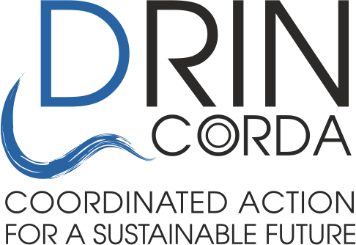 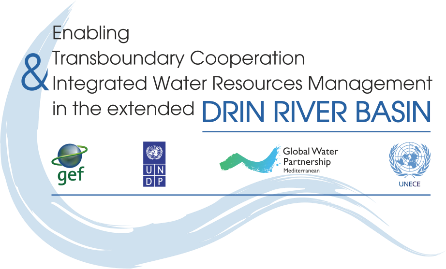 Signing Ceremony for the endorsement of the Drin Strategic Action Program 24 April 2020AgendaTimeAgenda ItemAgenda Item08.15 EDT (UTC-4) 14.15 CET (UTC +2) 15.15 EEST (UTC +3)Log in to Meeting waiting roomPlease log in by using the meeting code, through the Zoom desktop app Please ensure the Zoom app is already downloaded and installed on your PC/Mac. Please wait in the Zoom waiting room until admitted.Log in to Meeting waiting roomPlease log in by using the meeting code, through the Zoom desktop app Please ensure the Zoom app is already downloaded and installed on your PC/Mac. Please wait in the Zoom waiting room until admitted.Drin Ministerial / High Level MeetingDrin Ministerial / High Level MeetingDrin Ministerial / High Level Meeting08.30 / 14.30 / 15.30 hrsIntroduction to the Event and the ParticipantsClosed sessionMr Dimitris Faloutsos, Drin Project Coordinator / Deputy Regional Coordinator, GWP-Med08.35 / 14.35 / 15.35 hrsReport of the Secretariat of the Drin Core Group: - Implementation of Drin Memorandum of Understanding - The GEF/UNDP/GWP Drin Project- The Drin Strategic Action Programme - Follow up stepsClosed session Mr Dimitris Faloutsos, Drin Project Coordinator / Deputy Regional Coordinator, GWP-Med08.50 / 14.50 / 15.50 hrsFeedback from the Drin RipariansClosed sessionRepresentatives of the Drin RipariansSigning CeremonySigning CeremonySigning Ceremony09.00 / 15.00 / 16.00 hrsIntroduction to the Event and the Participants - Statements by the Drin Riparians and PartnersMr Dimitris Faloutsos, Drin Project Coordinator / Deputy Regional Coordinator, GWP-MedMinistry of Environment and Physical Planning, North MacedoniaH.E. Mr Jani Makraduli,Deputy MinisterMinistry of Environment and Energy, GreeceProf. Konstantinos Aravossis,General Secretary, Natural Environment and WaterMinistry of Infrastructure and Environment, Kosovo Mr Izedin Bytyqi, Secretary General Water Resources Management Agency, AlbaniaMs Gerta Lubonja, General DirectorMinistry of Agriculture and Rural Development, MontenegroMr Momčilo Blagojević, General Director, Directorate for Water ManagementGlobal Environment FacilityMr Christian Severin,International Waters CoordinatorUnited Nations Development ProgrammeMr Vladimir Mamaev, Regional Technical Advisor, Water & Ocean Governance Programme,
Global Environmental Finance UnitUnited Nations Economic Commission for EuropeMr Marco Keiner,Director of Environment DivisionGlobal Water PartnershipDr Monika Weber-FahrExecutive Secretary & CEO09.30 / 15.30 / 16.30 hrs Signing the endorsement of the Drin Strategic Action ProgrammeRepresentatives of the Drin Riparians 09.35 / 15.35 / 16.35 hrs Closing statements by the Representatives of the Drin Riparians and Partner OrganizationsGWP-MedProf Michal Scoullos, ChairUNECEMr Marco Keiner,Director of Environment DivisionUNDPMr Limya Eltayeb, Resident Representatives of UNDP Albania Country OfficeMs Maria Suokko, UNDP Kosovo Country OfficeGEFMr Christian Severin,International Waters CoordinatorDrin RipariansMinisters and High-level representatives 09.45 / 15.45 / 16.45 hrsCLOSE